Zem ES sliekšņa 
Vai Pasūtītājs nodrošina brīvu un tiešu elektronisko pieeju iepirkuma procedūras dokumentiem? Jā ■ Nē □
Izdrukāt Paziņojums par līgumuPublicēšanas datums: 10/01/2017I IEDAĻA. PasūtītājsI.1 ) Nosaukums, adreses un kontaktpunkts (-i)Pilns nosaukums, reģistrācijas numursRojas novada Dome, 90002644930Pasta adreseZvejnieku iela 3Pilsēta / NovadsRoja, Rojas novadsPasta indekssLV - 3264ValstsLatvijaKontaktpunkts(-i)Zvejnieku iela 3, Roja, Rojas novads Kontaktpersonas vārds, uzvārds Ligita ŠnoreTālruņa numurs63220840Faksa numurs63232054E-pasta adreseroja@roja.lvInterneta adresesVispārējā interneta adrese (URL): http://www.roja.lv Pircēja profila adrese (URL): http://www.roja.lv/index.php?option=com_docman&task=cat_view&gid=186&Itemid=107 Papildu informāciju par iepirkuma procedūru var saņemtIepriekš minētajā (-os) kontaktpunktā (-os)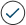 Citādi : lūdzu, aizpildiet pielikumu A I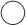 Iepirkuma procedūras dokumentus var saņemtIepriekš minētajā (-os) kontaktpunktā (-os)Citādi : lūdzu, aizpildiet pielikumu A IIPiedāvājumi vai pieteikumi jāiesniedzIepriekš minētajam (-iem) kontaktpunktam (-iem)Citādi : lūdzu, aizpildiet pielikumu A IIII.2) Pasūtītāja veids un galvenā (ās) darbības joma (as)Ministrija vai jebkura cita valsts vai federāla iestāde, ieskaitot to reģionālās vai vietējās apakšnodaļasValsts vai federālā aģentūra / birojsReģionāla vai vietēja iestādeReģionāla vai vietēja aģentūra/birojsPublisko tiesību subjektsEiropas institūcija/aģentūra vai starptautiska organizācijaCits: Vispārēji sabiedriskie pakalpojumiAizsardzībaSabiedriskā kārtība un drošībaVideEkonomika un finansesVeselībaDzīvokļu un komunālā saimniecībaSociālā aizsardzībaAtpūta, kultūra un reliģijaIzglītībaCita: Pasūtītājs veic iepirkumu citu pasūtītāju vajadzībām ( Ja “Jā” sīkāku informāciju par minētajiem pasūtītājiem var sniegt pielikumā A )JāNēII IEDAĻA. Līguma priekšmetsII.1. AprakstsII.1.1) Iepirkuma līguma nosaukumsDegvielas iepirkums Rojas novada pašvaldības vajadzībāmII.1.2) Līguma veids un būvdarbu veikšanas, pakalpojumu sniegšanas vai piegādes vietaNUTS kods: LV003 (lūdzu, norādiet tikai vienu veidu, kas vairāk atbilst konkrētajam iepirkumam) BūvdarbiPiegādePakalpojumiBūvdarbu veikšanaProjektēšana un būvdarbu veikšana Būvdarbu veikšana ar jebkādiem līdzekļiem, kas atbilst līgumslēdzējas iestādes norādītajām prasībām PirkumsNomaksas pirkumsNomaNoma ar izpirkuma tiesībāmĪreĪre ar izpirkuma tiesībāmMinēto piegāžu veidu kombinācijaPakalpojumu kategorijas Nr. (atbilstoši pakalpojumu līgumu nomenklatūrai)     
(Pakalpojumu kategorijām 1-27, skatīt Publisko iepirkumu likuma 2.pielikumu) Būvdarbu veikšanas vieta: Piegādes vieta: Roja, Rojas novads Pakalpojumu sniegšanas vieta: II.1.3) Paziņojums paredzIepirkuma līgumuVispārīgo vienošanos Dinamiskās iepirkumu sistēmas (DIS) izveidošanu II.1.4) Informācija par vispārīgo vienošanos Vispārīgās vienošanās dalībnieku skaits: 
vai paredzētais maksimālais dalībnieku skaits 

Vispārīgās vienošanās darbības termiņš : gados (no noslēgšanas dienas) : 
vai mēnešos (no noslēgšanas dienas) : 
Pamatojums vispārīgās vienošanās darbības termiņam, kas pārsniedz četrus gadus: 

Paredzamā līgumcena visā vispārīgās vienošanās darbības laikā (ja piemērojams; tikai cipariem): 
Paredzamā līgumcena, bez PVN: Valūta: 
vai diapazons robežās: no 
līdz Valūta: 
Līgumu slēgšanas tiesību piešķiršanas biežums un paredzamā līgumcena (ja zināms): II.1.5) Īss līguma vai iepirkuma aprakstsDegvielas iepirkums Rojas novada pašvaldības vajadzībāmII.1.6) Kopējā publiskā iepirkuma vārdnīca (CPV)II.1.7) Līgums, uz kuru attiecas Valsts iepirkuma nolīgums (GPA - Government Procurement Agreement) JāNēII.1.8) Sadalījums daļās (informācijai par daļām izmantojiet pielikumu B tik reižu, cik ir daļu) Ja “Jā”, piedāvājumi jāiesniedz par:JāNēTikai vienu daļuVienu vai vairākām daļāmVisām daļāmII.1.9) Var iesniegt piedāvājumu variantusJāNēII.2 Līguma apjoms vai robežasII.2.1) Īss būvdarbu veida un apjoma apraksts, kā arī, ja zināms, paredzamā līgumcena un valūta vai paredzamās līgumcenas diapazona robežas un valūta vai īss piegāžu vai pakalpojumu veida apraksts un daudzums vai paredzamā līgumcena un valūta vai paredzamās līgumcenas diapazona robežas un valūta (ieskaitot visas daļas) Degvielas iepirkums 
Paredzamā līgumcena, bez PVN (tikai cipariem): Valūta: EUR 
vai diapazons robežās: no līdz Valūta: EUR II.2.2) Iespējami papildu būvdarbu, piegāžu vai pakalpojumu iepirkumiJāNēJa jā, to apraksts: 
Paredzamais papildu iepirkumu veikšanas laika grafiks: mēnešos: vai dienās: (no līguma noslēgšanas dienas) 

Ja paredzēts, iespējamo līguma atjaunošanas reižu skaits: vai iespējamo līguma atjaunošanas reižu diapazons robežās: no līdz 

Ja zināms, regulāru publisku piegādes vai pakalpojumu līgumu vai noteiktā laika posmā atjaunojamu līgumu gadījumā, turpmāko paredzēto līgumu slēgšanas grafiks: mēnešos: vai dienās: (no līguma noslēgšanas dienas) II.3 Līguma darbības laiks vai izpildes termiņšLīguma darbības laiks mēnešos: 24 vai dienās (no līguma noslēgšanas dienas) 
vai uzsākšana (dd/mm/gggg) 
izpilde (dd/mm/gggg) III IEDAĻA: JURIDISKĀ, SAIMNIECISKĀ, FINANSIĀLĀ UN TEHNISKĀ INFORMĀCIJAIII.1. Nosacījumi attiecībā uz līgumuIII.1.1) Informācija par nodrošinājumu (nepieciešamajām iemaksām) un garantijām (ja paredzēts)III.1.2) Galvenie finansiālie nosacījumi un noteikumi maksājumu jomā un/vai atsauce uz avotiem, kas attiecīgos jautājumus regulēAtbilstoši nolikumamIII.1.3) Juridiskais statuss, kādā jāizveidojas piegādātāju apvienībai, attiecībā uz kuru pieņemts lēmums slēgt līgumu (ja nepieciešams līguma noteikumu sekmīgai izpildei)Atbilstoši nolikumamIII.1.4) Īpaši iepirkuma līguma izpildes nosacījumi (ja paredzēti)JāNēJa jā, šo konkrēto nosacījumu aprakstsIII.2. Dalības nosacījumiIII.2.1) Noteikumi piegādātāju izslēgšanai no turpmākas dalības iepirkuma procedūrā, kā arī iesniedzamie dokumenti atbilstības izvērtēšanaiAtbilstoši nolikumamIII.2.2) Saimnieciskais un finansiālais stāvoklisIII.2.3) Tehniskās un profesionālās spējasIII.2.4) Privileģētais līgumsJāNēIII.3. Īpaši nosacījumi pakalpojumu līgumiemIII.3.1) Pakalpojuma sniegšanas tiesības ar normatīvajiem vai administratīvajiem aktiem ir rezervētas konkrētas profesijas pārstāvjiem JāNēJa jā, atsauce uz attiecīgajiem normatīvajiem vai administratīvajiem aktiem III.3.2) Juridiskām personām ir jānorāda par pakalpojuma sniegšanu atbildīgā personāla sastāvs un profesionālā kvalifikācijaJāNēIV IEDAĻA: PROCEDŪRAIV.1. Procedūras veidsIV.1.1) Procedūras veidsIV.1.2) Piegādātāju skaits, kuri tiks uzaicināti iesniegt piedāvājumus slēgtā konkursā vai sarunu procedūrā vai piedalīties konkursa dialogāParedzētais piegādātāju skaits: 
Ierobežota piegādātāju skaita izvēles kritēriji: IV.1.3) Piegādātāju skaita samazināšana sarunu procedūras vai konkursa dialoga laikā, samazinot apspriežamo risinājumu vai piedāvājumu skaituJāNēIV.2. Piedāvājuma izvēles kritērijsIV.2.1) Piedāvājuma izvēles kritērijs Piedāvājums ar viszemāko cenu Saimnieciski visizdevīgākais piedāvājums , kas izvērtēts saskaņā ar zemāk minētajiem kritērijiem un to īpatsvaru nozīmīguma secībā (piedāvājuma vērtēšanas kritērijus un to īpatsvaru nozīmīguma secībā papildus norāda tad, ja tie nav iekļauti iepirkuma procedūras dokumentos) kritēriji, kas iekļauti iepirkuma procedūras dokumentos IV.2.2) Tiks piemērota elektroniskā izsoleJāNēJa jā, informācija par elektronisko izsoli IV.3. Administratīvā informācijaIV.3.1) Iepirkuma identifikācijas numursRND 2017/1IV.3.2) Iepriekšēja (-as) publikācija (-as) Eiropas Savienības Oficiālajā Vēstnesī saistībā ar konkrēto iepirkuma procedūruJāNēJa jā:
Paziņojuma reģistrācijas numurs OV - publikācijas datums - publikācijas veids :
(ja ir bijušas vairākas iepriekšējas publikācijas, izmantojiet šo apakšpunktu atkārtoti) IV.3.3) Cita iepriekšēja publikācija saistībā ar konkrēto iepirkuma procedūruIV.3.4) Nosacījumi, lai saņemtu iepirkuma procedūras dokumentus (izņemot DIS)Termiņš, līdz kuram var saņemt iepirkuma procedūras dokumentus 
Datums 10/02/2017 (dd/mm/gggg)         laiks 12:00Drukātus iepirkuma procedūras dokumentus izsniedz par samaksu, kas nepārsniedz dokumentu pavairošanas un nosūtīšanas faktiskos izdevumus JāNēJa jā, samaksas apmērs (tikai cipariem): Valūta: 
Samaksas kārtība: IV.3.5) Termiņš, līdz kuram iesniedzami piedāvājumi vai pieteikumiDatums: 10/02/2017 (dd/mm/gggg) Laiks: 12:00IV.3.6) Slēgta konkursa, sarunu procedūras un konkursa dialoga gadījumā termiņš dalības vai piedāvājumu iesniegšanas uzaicinājuma nosūtīšanai atlasītajiem kandidātiem (ja zināms)Datums: (dd/mm/gggg)IV.3.7) Piedāvājumā vai pieteikumā izmantojamā(-ās) valoda(-as)CSDADEELENESETFIFRITLVLTHUMTNLPLPTSKSLSVBGROGACitas: IV.3.8) Piedāvājumu atvēršanas datums, laiks un vieta (ja paredzēts)10/02/2017 (dd/mm/gggg) Laiks: 12:00Vieta: Zvejnieku iela 3, Roja, Rojas novadsIV.3.9) Personas, kas pilnvarotas piedalīties piedāvājumu atvēršanas sanāksmē (ja nepieciešams)JāNēJa jā, norādiet informāciju par pilnvarotajām personām
Visas ieinteresētās personas V IEDAĻA: PAPILDU INFORMĀCIJAV.1) Šis ir kārtējais iepirkumsJāNēJa jā, plānotais laiks turpmāko paziņojumu publicēšanaiV.2) Līgums ir saistīts ar projektu un/vai programmu, ko finansē Eiropas Savienības fondi Ja “jā”, atsauce uz projektu (-iem) un/vai programmu (-ām): JāNēV.3) Iepirkuma dokumentos ir iekļautas vides aizsardzības prasībasJāNēJa jā, norādiet informāciju par šīm prasībām:V.4) Šis paziņojums saskaņā ar Publisko iepirkumu likumu ir nosūtāms publicēšanai Eiropas Savienības Oficiālajā VēstnesīJāNēV.5) Cita papildu informācija (ja nepieciešams)V.6. Iesniegumu izskatīšanaV.6.1) Iestāde, kas atbildīga par iesniegumu izskatīšanu Pilns nosaukums (arī reģistrācijas numurs)Iepirkumu uzraudzības birojs, 90001263305Pasta adreseEksporta iela 6Pilsēta / NovadsRīgaPasta indekssLV-1010ValstsLatvijaTālruņa numurs+371 67326719Faksa numurs+371 67326720E-pasta adresepasts@iub.gov.lvVispārējā interneta adrese (URL):http://www.iub.gov.lvV.6.2) Iestāde, kas atbildīga par starpniecības procedūrām (attiecīgā gadījumā) Pilns nosaukums (arī reģistrācijas numurs), Pasta adresePilsēta / NovadsPasta indekssValstsTālruņa numursFaksa numursE-pasta adreseVispārējā interneta adrese (URL):V.6.3) Iesniegumu iesniegšanas termiņiPrecīza informācija par iesnieguma iesniegšanas termiņiem:
Saskaņā ar Publisko iepirkumu likuma 83. panta trešo daļu V.6.4) Iestāde, kur var saņemt informāciju par iesniegumu iesniegšanu (vajadzības gadījumā) Pilns nosaukums (arī reģistrācijas numurs)Iepirkumu uzraudzības birojs, 90001263305Pasta adreseEksporta iela 6Pilsēta / NovadsRīgaPasta indekssLV-1010ValstsLatvijaTālruņa numurs+371 67326719Faksa numurs+371 67326720E-pasta adresepasts@iub.gov.lvVispārējā interneta adrese (URL):http://www.iub.gov.lvPIELIKUMS A Papildu adreses un kontaktpersonas PIELIKUMS BINFORMĀCIJA PAR DAĻĀMDaļa Nr. 1Iepirkuma līguma nosaukumsBenzīna iepirkums Rojas novada pašvaldības vajadzībām1. Īss līguma vai iepirkuma aprakstsDegvielas iepirkums2. Līguma veids un būvdarbu veikšanas, piegādes vai pakalpojumu sniegšanas vieta(Izvēlieties tikai vienu iepirkuma veidu – būvdarbi, piegādes vai pakalpojumi – kas visvairāk atbilst jūsu iepirkuma vai līguma konkrētajam priekšmetam)Būvdarbu veikšanas vieta: Piegādes vieta: Roja, Rojas novads Pakalpojumu sniegšanas vieta: Būvdarbu veikšanaProjektēšana un būvdarbu veikšana Būvdarbu veikšana ar jebkādiem līdzekļiem, kas atbilst līgumslēdzējas iestādes norādītajām prasībām PirkumsNomaksas pirkumsNomaNoma ar izpirkuma tiesībāmĪreĪre ar izpirkuma tiesībāmMinēto piegāžu veidu kombinācijaPakalpojumu kategorijas Nr. (atbilstoši pakalpojumu līgumu nomenklatūrai)     
(Pakalpojumu kategorijām 1-27, skatīt Publisko iepirkumu likuma 2.pielikumu) 3. Kopējā publiskā iepirkuma vārdnīca (CPV)4. Īss būvdarbu veida un apjoma apraksts, kā arī, ja zināms, paredzamā līgumcena un valūta vai paredzamās līgumcenas diapazona robežas un valūta vai īss piegāžu vai pakalpojumu veida apraksts un daudzums vai paredzamā līgumcena un valūta vai paredzamās līgumcenas diapazona robežas un valūta
Paredzamā līgumcena, bez PVN (tikai cipariem): Valūta: EUR
vai diapazons robežās: no līdz Valūta: EUR 5. Līguma darbības laiks vai izpildes termiņšLīguma darbības laiks mēnešos: 24 vai dienās (no līguma noslēgšanas dienas) 
vai uzsākšana (dd/mm/gggg) 
pabeigšana (dd/mm/gggg) Daļa Nr. 2Iepirkuma līguma nosaukumsDīzeļdegvielas iepirkums Rojas novada pašvaldības vajadzībām1. Īss līguma vai iepirkuma aprakstsDegvielas iepirkums2. Līguma veids un būvdarbu veikšanas, piegādes vai pakalpojumu sniegšanas vieta(Izvēlieties tikai vienu iepirkuma veidu – būvdarbi, piegādes vai pakalpojumi – kas visvairāk atbilst jūsu iepirkuma vai līguma konkrētajam priekšmetam)Būvdarbu veikšanas vieta: Piegādes vieta: Roja, Rojas novads Pakalpojumu sniegšanas vieta: Būvdarbu veikšanaProjektēšana un būvdarbu veikšana Būvdarbu veikšana ar jebkādiem līdzekļiem, kas atbilst līgumslēdzējas iestādes norādītajām prasībām PirkumsNomaksas pirkumsNomaNoma ar izpirkuma tiesībāmĪreĪre ar izpirkuma tiesībāmMinēto piegāžu veidu kombinācijaPakalpojumu kategorijas Nr. (atbilstoši pakalpojumu līgumu nomenklatūrai)     
(Pakalpojumu kategorijām 1-27, skatīt Publisko iepirkumu likuma 2.pielikumu) 3. Kopējā publiskā iepirkuma vārdnīca (CPV)4. Īss būvdarbu veida un apjoma apraksts, kā arī, ja zināms, paredzamā līgumcena un valūta vai paredzamās līgumcenas diapazona robežas un valūta vai īss piegāžu vai pakalpojumu veida apraksts un daudzums vai paredzamā līgumcena un valūta vai paredzamās līgumcenas diapazona robežas un valūta
Paredzamā līgumcena, bez PVN (tikai cipariem): Valūta: EUR
vai diapazons robežās: no līdz Valūta: EUR 5. Līguma darbības laiks vai izpildes termiņšLīguma darbības laiks mēnešos: 24 vai dienās (no līguma noslēgšanas dienas) 
vai uzsākšana (dd/mm/gggg) 
pabeigšana (dd/mm/gggg) Galvenais priekšmetsPapildu priekšmeti09100000-0Minimālās prasības attiecībā uz piegādātāju saimniecisko un finansiālo stāvokliIesniedzamie dokumenti atbilstības izvērtēšanaiAtbilstoši nolikumamAtbilstoši nolikumamMinimālās prasības attiecībā uz piegādātāju tehniskajām un profesionālajām spējāmIesniedzamie dokumenti atbilstības izvērtēšanaiAtbilstoši nolikumamAtbilstoši nolikumamAtklāts konkurssSlēgts konkurssPaātrināts slēgts konkurssPaātrinātas procedūras izvēles pamatojums:Sarunu procedūraPiegādātāji jau ir atlasīti JāNēJa jā, iedaļā VI.3)”Cita papildu informācija” jānorāda jau atlasīto piegādātāju nosaukumi (fiziskām personām – vārdi, uzvārdi) un adreses 

Sarunu procedūras, ko piemēro saskaņā ar Publisko iepirkumu likuma 62. panta pirmās daļas 2. punktu, izvēles pamatojums: Paātrināta sarunu procedūraPaātrinātās procedūras vai sarunu procedūras, ko piemēro saskaņā ar Publisko iepirkumu likuma 62. panta pirmās daļas 2. punktu, izvēles pamatojums: Konkursa dialogsGalvenais priekšmetsPapildu priekšmeti09132000-3Galvenais priekšmetsPapildu priekšmeti09134200-9